ΠΩΣ ΣΧΕΔΙΑΖΩ ΜΙΑ ΚΥΜΑΤΙΣΤΗ ΕΛΛΗΝΙΚΗ ΣΗΜΑΙΑΕΠΙΛΕΓΩ ΚΑΜΠΥΛΗ ΓΡΑΜΜΗ ΚΑΙ ΤΗΝ ΚΑΜΠΥΛΩΝΩ ΣΕ 2 ΣΗΜΕΙΑ (ΑΡΙΣΤΕΡΑ ΜΕ ΚΛΙΚ ΠΑΝΩ ΑΠΟ ΤΗ ΓΡΑΜΜΗ ΚΑΙ ΔΕΞΙΑ ΜΕ ΚΛΙΚ ΚΑΤΩ ΑΠΟ ΤΗ ΓΡΑΜΜΗ)ΕΠΙΛΕΓΩ ΕΡΓΑΛΕΙΟ ΖΩΓΡΑΦΙΚΗΣ ΕΠΙΛΟΓΗ -> ΕΠΙΛΕΓΩ ΤΗ ΓΡΑΜΜΗ ΠΟΥ ΕΦΤΙΑΞΑ -> ΕΠΙΛΕΓΩ ΑΝΤΙΓΡΑΦΗ  ΜΕ ΔΙΑΦΑΝΕΙΑ -> ΕΠΙΛΕΓΩ ΕΠΙΚΟΛΛΗΣΗΣΥΡΩ ΚΑΙ ΑΦΗΝΩ ΤΗ ΝΕΑ ΓΡΑΜΜΗ ΚΑΤΩ ΑΠΟ ΤΗΝ 1Η ΣΕ ΚΑΠΟΙΑ ΑΠΟΣΤΑΣΗΞΑΝΑΕΠΙΛΕΓΩ ΕΠΙΚΟΛΛΗΣΗ ΑΛΛΕΣ 6 ΦΟΡΕΣ ΚΑΙ ΣΥΡΩ ΚΑΙ ΤΟΠΟΘΕΤΩ ΤΙΣ ΓΡΑΜΜΕΣ ΤΗ ΜΙΑ ΚΑΤΩ ΑΠΟ ΤΗΝ ΑΛΛΗ ΣΕ ΙΣΕΣ ΑΠΟΣΤΑΣΕΙΣ. ΕΧΩ ΤΟ ΠΑΡΑΚΑΤΩ ΑΠΟΤΕΛΕΣΜΑ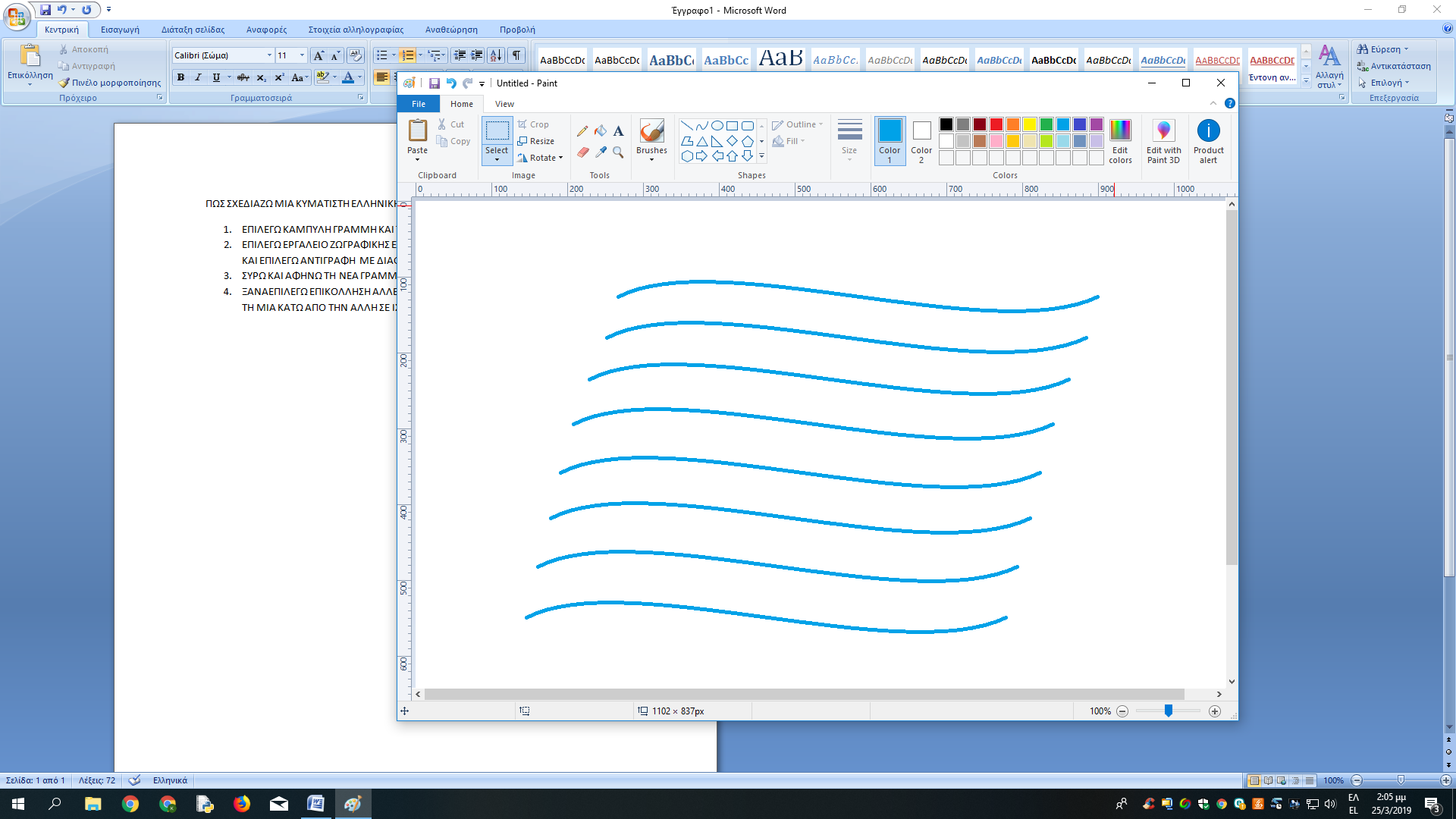 ΕΠΙΛΕΓΩ ΕΥΘΕΙΑ ΓΡΑΜΜΗ ΚΑΙ ΧΩΡΙΣ SHIFT ΠΑΤΗΜΕΝΟ ΕΝΩΝΩ 1Η ΜΕ ΤΕΛΕΥΤΑΙΑ ΓΡΑΜΜΗ. ΔΙΟΡΘΩΝΩ (ΣΒΗΝΩ ΑΚΡΕΣ ΓΡΑΜΜΩΝ, ΚΛΕΙΝΩ ΤΥΧΟΝ ΚΕΝΑ)ΦΕΡΝΩ ΑΛΛΕΣ 3 ΓΡΑΜΜΕΣ ΟΠΩΣ ΣΤΟ ΣΧΗΜΑ ΠΑΡΑΚΑΤΩΕΠΙΛΕΓΩ ΚΟΥΒΑ ΚΑΙ ΡΙΧΝΩ ΧΡΩΜΑ ΕΚΕΙ ΠΟΥ ΠΡΕΠΕΙ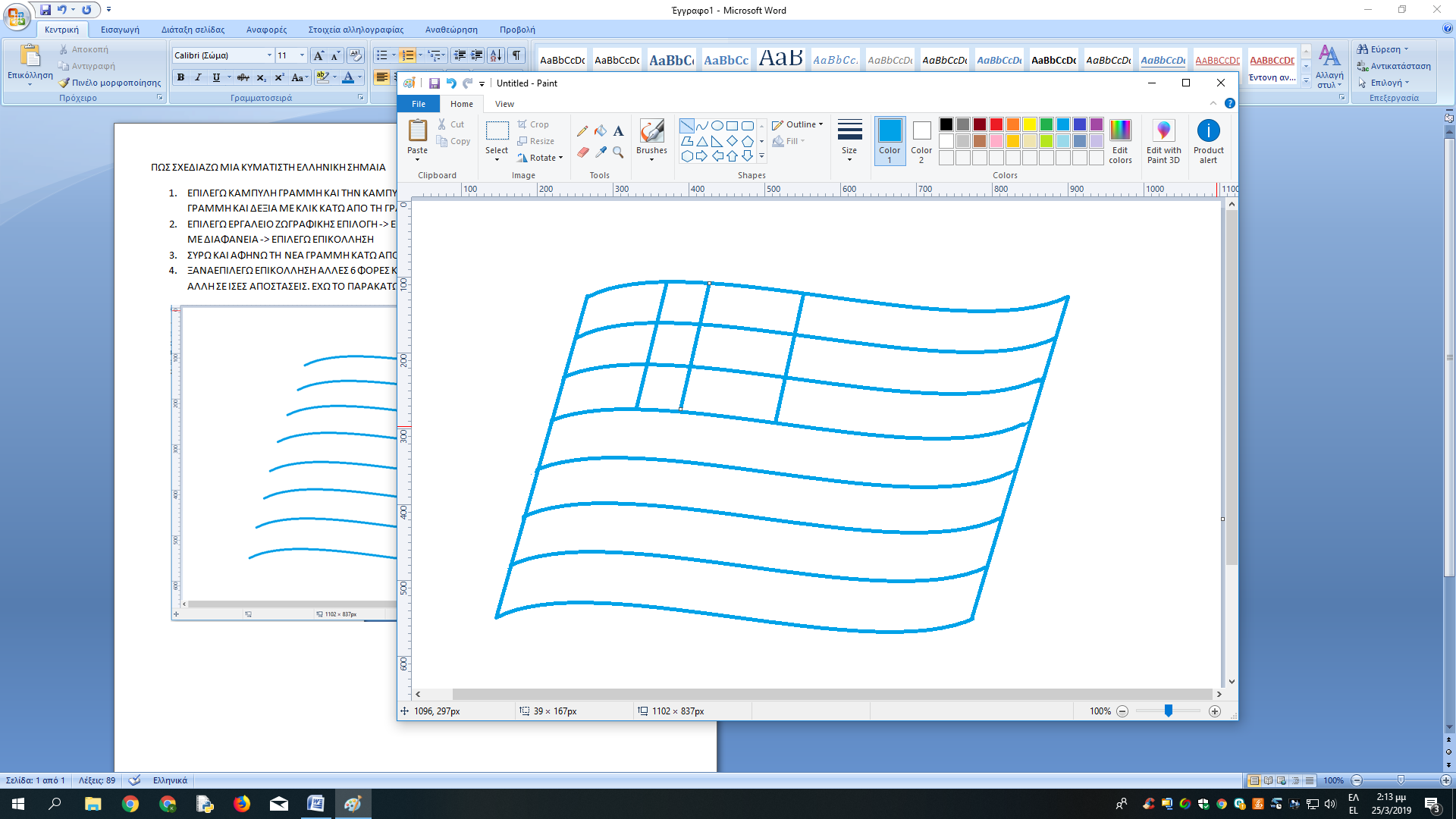 ΣΒΗΝΩ ΓΡΑΜΜΕΣ ΣΤΗΝ ΠΕΡΙΟΧΗ ΤΟΥ ΣΤΑΥΡΟΥ ΩΣΤΕ ΝΑ ΕΧΩ ΤΟ ΠΑΡΑΚΑΤΩ ΑΠΟΤΕΛΕΣΜΑ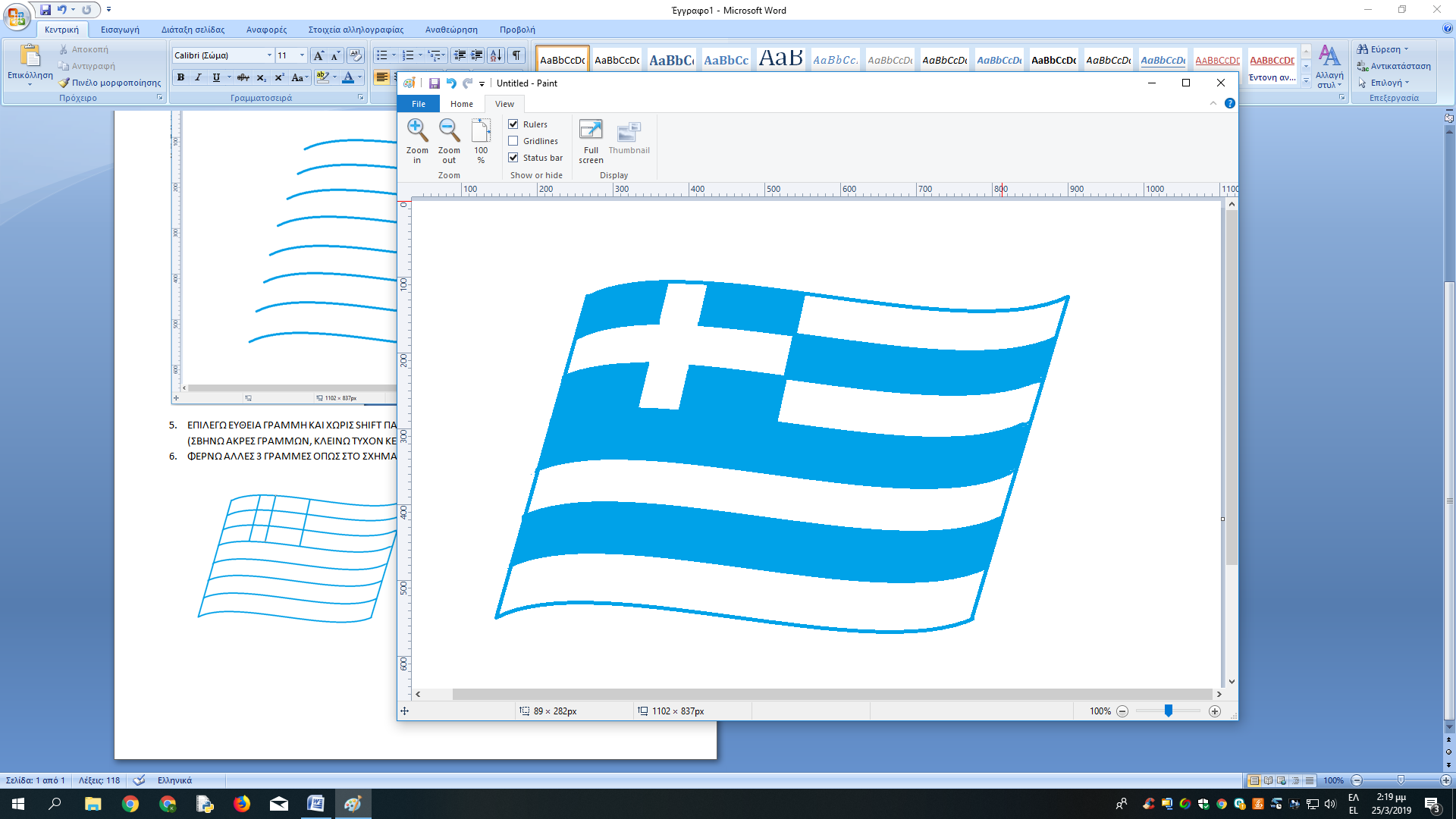 ΑΡΚΕΤΑ ΚΑΛΗ ΕΛΛΗΝΙΚΗ ΣΗΜΑΙΑ ΧΩΡΙΣ ΠΟΛΥ ΚΟΠΟ – ΕΞΑΣΚΗΣΗ ΣΤΗΝ ΚΑΜΠΥΛΗ ΓΡΑΜΜΗ – ΕΚΜΑΘΗΣΗ ΑΝΤΙΓΡΑΦΗΣ ΕΠΙΚΟΛΛΗΣΗΣ.ΑΝ ΘΕΛΩ ΠΡΟΣΘΕΤΩ ΚΑΙ « ΖΗΤΩ Η 25η ΜΑΡΤΙΟΥ 1821» ΧΡΗΣΙΜΟΠΟΙΩΝΤΑΣ ΤΟ ΕΡΓΑΛΕΙΟ ΤΗΣ ΖΩΓΡΑΦΙΚΗΣ.